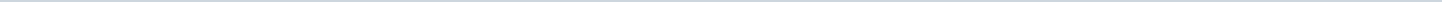 Index (1 onderwerp)1 Gecombineerde commissie 16-5-2022Gecombineerde commissie 16-5-2022MetadataDocumenten (1)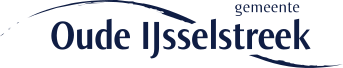 Gemeente Oude IJsselstreekAangemaakt op:Gemeente Oude IJsselstreek29-03-2024 11:51VerslagenPeriode: 2022Laatst gewijzigd23-08-2022 17:03ZichtbaarheidOpenbaarStatusConclusies en afspraken raadscommissies#Naam van documentPub. datumInfo1.Conclusies en afspraken gecombineerde commissie 16-5-2022 - CONCEPT23-05-2022PDF,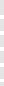 133,80 KB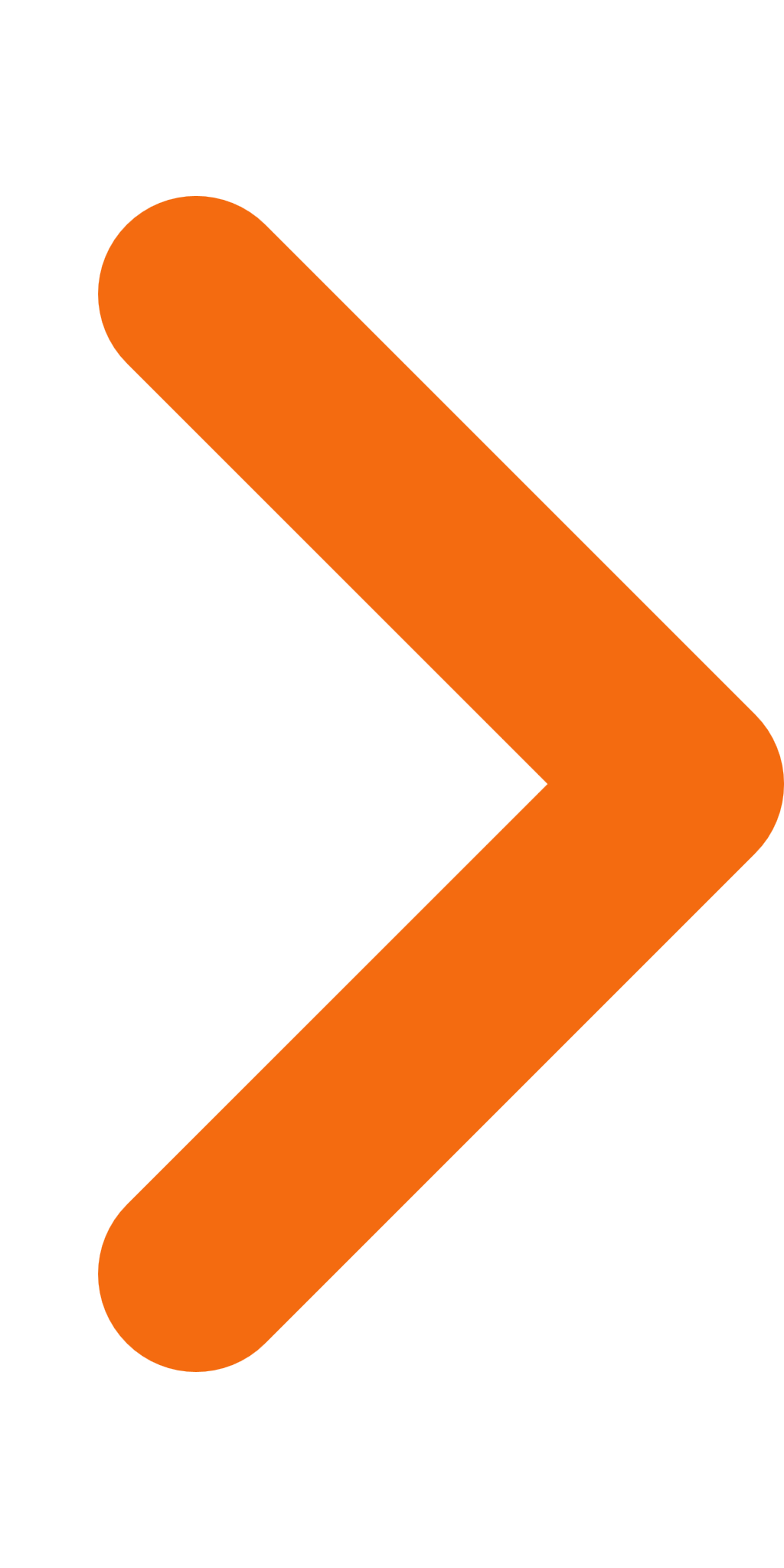 